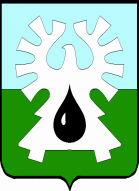 МУНИЦИПАЛЬНОЕ ОБРАЗОВАНИЕ ГОРОД УРАЙХанты-Мансийский автономный округ-ЮграАдминистрация ГОРОДА УРАЙОТДЕЛ МУНИЦИПАЛЬНОГО КОНТРОЛЯ628285, микрорайон 2, дом 59,  г.Урай,                                                      телефон 32-112Ханты-Мансийский автономный округ-Югра,                                         факс(34676) 32-112                                 Тюменская область                                                                       	   E-mail:  omk@uray.ru                                                                                                                                            от 27.10.2017 №22/2-511/17-0-0Пояснительная запискак проекту постановления администрации города Урай «О внесении изменения и дополнения в постановление администрации города Урай от 15.02.2013 №534»Проект постановления администрации города Урай «О внесении изменения и дополнения в постановление администрации города Урай от 15.02.2013 №534» (далее – проект) подготовлен на основании Федерального закона от 06.10.2003 №131-ФЗ «Об общих принципах организации местного самоуправления в Российской Федерации», Закона Ханты-Мансийского автономного округа - Югры от 28.09.2012 №115-оз «О порядке осуществления муниципального жилищного контроля на территории Ханты-Мансийского автономного округа - Югры и порядке взаимодействия органов муниципального жилищного контроля с органом государственного жилищного надзора Ханты-Мансийского автономного округа – Югры» (далее – Закон ХМАО-Югры №115-оз), устава города Урай.Проект разработан в связи необходимостью приведения в соответствие постановления администрации города Урай от 15.02.2013 №534 «Об утверждении Положения о порядке осуществления муниципального жилищного контроля на территории муниципального образования город Урай» пункту 2 части 2 Закона ХМАО-Югры №115-оз, которым установлен порядок утверждения перечня должностных лиц органа муниципального жилищного контроля, являющихся муниципальными жилищными инспекторами, муниципальным правовым актом.В соответствии с Законом Ханты-Мансийского автономного округа – Югры от 29.05.2014 №42-оз «Об отдельных вопросах организации оценки регулирующего воздействия проектов нормативных правовых актов, экспертизы и оценки фактического воздействия нормативных правовых актов в Ханты-Мансийском автономном  округе –Югре и о внесении изменения в статью 33.2 Закона Ханты-Мансийского автономного округа –Югры  «О нормативных правовых актах Ханты-Мансийского автономного округа –Югры», пунктом 4 статьи 33 устава города Урай и Порядка проведения администрацией города Урай оценки регулирующего воздействия проектов муниципальных нормативных правовых актов, экспертизы и оценки фактического воздействия муниципальных нормативных правовых актов, затрагивающих вопросы осуществления предпринимательской и инвестиционной деятельности, утвержденного постановлением администрации города Урай от 21.04.2017 №1042 (далее – Порядок), проект постановления подлежит проведению процедуры оценки регулирующего воздействия проектов муниципальных нормативных правовых актов администрации города Урай, так как затрагивает вопросы осуществления предпринимательской деятельности и деятельности юридических лиц.В соответствии с подпунктом 1 пункта 3.7. раздела 3 Порядка, проведение публичных консультаций по данному проекту не требуется.Принятие проекта постановления не потребует расходов субъектов предпринимательской деятельности и дополнительных расходов из бюджета городского округа город Урай.Начальник  отдела                                                                                               В.А.ИвановИсп. Волтова Д.К. Тел. 3-21-12